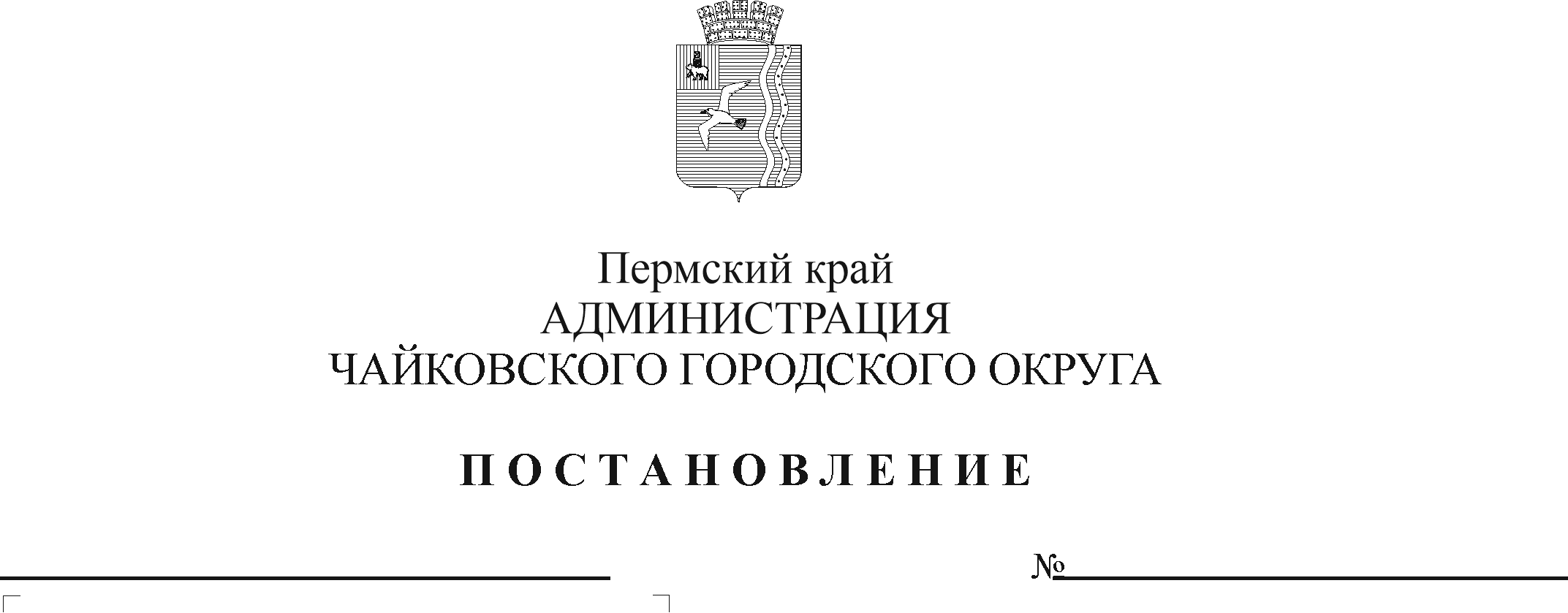 В соответствии с Законом Пермской области от 9 сентября 1996 г. № 533-83 «О социальных гарантиях и мерах социальной поддержки семьи, материнства, отцовства и детства в Пермском крае», Законом Пермского края от 10 сентября 2008 г. № 290-ПК «О наделении органов местного самоуправления Пермского края отдельными государственными полномочиями по предоставлению мер социальной поддержки обучающимся из малоимущих многодетных и малоимущих семей», постановлением Правительства Российской Федерации от 22 февраля 2020 г. № 203 «Об общих требованиях к нормативным правовым актам и муниципальным правовым актам, устанавливающим порядок определения объема и условия предоставления бюджетным и автономным учреждениям субсидий на иные цели», постановлением Правительства Пермского края от 6 июля 2007 г. № 130-п «О предоставлении мер социальной поддержки малоимущим семьям, имеющим детей, и беременным женщинам», Уставом Чайковского городского округаПОСТАНОВЛЯЮ:Утвердить прилагаемый Порядок предоставления и расходования средств, переданных из бюджета Пермского края на выполнение отдельных государственных полномочий по предоставлению мер социальной поддержки обучающимся из малоимущих многодетных и малоимущих семей. Признать утратившими силу постановления администрации Чайковского городского округа:от 10 октября 2019 г. № 1666 «Об установлении расходного обязательства Чайковского городского округа на выполнение отдельных государственных полномочий по предоставлению мер социальной поддержки обучающимся из малоимущих многодетных и малоимущих семей и об утверждении Порядка расходования средств, переданных из бюджета Пермского края на выполнение отдельных государственных полномочий по предоставлению мер социальной поддержки обучающимся из малоимущих многодетных и малоимущих семей»;от 13 мая 2020 г. № 487 «О внесении изменений в Порядок предоставления и расходования средств, переданных из бюджета Пермского края на выполнение отдельных государственных полномочий по предоставлению мер социальной поддержки обучающимся из малоимущих многодетных и малоимущих семей, утвержденный постановлением администрации Чайковского городского округа от 10.10.2019 № 1666».3. Опубликовать постановление в муниципальной газете «Огни Камы» и разместить на официальном сайте администрации Чайковского городского округа.4. Постановление вступает в силу после его официального опубликования и распространяется на правоотношения, возникшие  с 1 января 2021 г.	5. Контроль за исполнением постановления возложить на заместителя главы администрации Чайковского городского округа по социальным вопросам.Глава городского округа – глава администрации Чайковского городского округа	                                        Ю.Г. ВостриковУТВЕРЖДЕНпостановлением администрации Чайковского городского округаот ______________2021 № ____ПОРЯДОК предоставления и расходования средств, переданных из бюджета Пермского края на выполнение отдельных государственных полномочий по предоставлению мер социальной поддержки обучающимся из малоимущих многодетных и малоимущих семей1. Общие положенияНастоящий Порядок устанавливает правила предоставления и расходования средств, переданных из бюджета Пермского края в бюджет Чайковского городского округа на выполнение отдельных государственных полномочий по предоставлению мер социальной поддержки обучающимся из малоимущих многодетных и малоимущих семей (далее – Порядок), в рамках подпрограммы «Реализация системы мер социальной поддержки граждан» муниципальной программы «Социальная поддержка граждан Чайковского городского округа», утвержденной постановлением администрации города Чайковского от 17 января 2019 г. № 8/1.Объем средств на очередной финансовый год и плановый период утверждается решением Думы Чайковского городского округа о бюджете Чайковского городского округа в соответствии с Законом Пермского края о бюджете Пермского края на очередной финансовый год и плановый период.Главным распорядителем бюджетных средств является Управление образования администрации Чайковского городского округа (далее – Управление образования).Предоставление мер социальной поддержки осуществляется обучающимся из малоимущих многодетных и малоимущих семей в виде бесплатного питания для обучающихся муниципальных общеобразовательных организаций по очной, очно-заочной форме, форме семейного образования.Меры социальной поддержки, предусмотренные в пункте 1.4 настоящего Порядка, не предоставляются:1.5.1 обучающимся вечерних (сменных) общеобразовательных школ в возрасте старше 18 лет;1.5.2 обучающимся с ограниченными возможностями здоровья, проживающим в муниципальных общеобразовательных организациях, осуществляющих образовательную деятельность по адаптированным основным общеобразовательным программам, обеспеченным в организации бесплатным питанием, как воспитанникам указанных организаций;1.5.3 обучающимся из числа детей-сирот и детей, оставшихся без попечения родителей, проживающим в приемных, патронатных семьях, семьях опекунов.1.6. Предоставление мер социальной поддержки обучающимся из малоимущих многодетных и малоимущих семей осуществляется в соответствии с порядком, утвержденным постановлением Правительства Пермского края.1.7. Предоставление мер социальной поддержки обучающимся из малоимущих многодетных и малоимущих семей осуществляется на основании справки о малоимущности, выданной территориальным органом Министерства социального развития Пермского края.1.8. Обеспечение питанием обучающихся из малоимущих многодетных и малоимущих семей осуществляется в период учебного процесса на уровне основного общего и среднего общего образования в размере 81,40 рубля в день на одного обучающегося, исходя из стоимости набора продуктов питания, необходимых для приготовления пищи, и расходов, связанных с организацией питания и процессом приготовления пищи.В дни непосещения обучающимися муниципальных общеобразовательных организаций, реализующих основные общеобразовательные программы, обучающимися по очной и очно-заочной форме, питание не предоставляется, денежные средства не возмещаются. В случае организации образовательной деятельности в рамках реализации ограничительных мероприятий (карантин) или санитарно-противоэпидемических (профилактических) мероприятий в целях соблюдения санитарно-эпидемиологического благополучия населения питание заменяется набором продуктов питания.Обучающимся по форме семейного образования питание предоставляется в период учебного процесса в муниципальной общеобразовательной организации, в контингенте которого состоит обучающийся.1.9. Предоставление питания осуществляется на основании приказа руководителя образовательной организации. В приказе указываются поименный список обучающихся, денежная норма расходов на питание (в день). Приказ издается в течение 15 календарных дней со дня представления родителями или иными законными представителями соответствующих документов.1.10. Информация о предоставлении мер социальной поддержки обучающимся из малоимущих многодетных и малоимущих семей в соответствии с настоящим Порядком размещается в Единой государственной информационной системе социального обеспечения (далее - ЕГИССО). Размещение (получение) указанной информации в ЕГИССО осуществляется в соответствии с Федеральным законом от 17 июля 1999 г. № 178-ФЗ «О государственной социальной помощи».Условия и порядок предоставления субсидииСредства на предоставление мер социальной поддержки обучающимся из малоимущих многодетных и малоимущих семей предоставляются муниципальным бюджетным и автономным образовательным организациям (далее – учреждения) в виде субсидии на иные цели (далее – субсидия).Субсидия предоставляется на основании Соглашения в соответствии с типовой формой, утвержденной Управлением финансов и экономического развития администрации Чайковского городского округа (далее – Управление финансов).Субсидия предоставляется на отдельный лицевой счет, открытый в Управлении финансов, в сроки, установленные Соглашением.Требования, которым должно соответствовать учреждение на 1-е число месяца, предшествующего месяцу, в котором планируется заключение Соглашения:отсутствие неисполненной обязанности по уплате налогов, сборов, страховых взносов, пеней, штрафов, процентов, подлежащих уплате в соответствии с законодательством Российской Федерации о налогах и сборах;отсутствие просроченной задолженности по возврату в бюджет Чайковского городского округа субсидий, бюджетных инвестиций, предоставленных в том числе в соответствии с иными правовыми актами, и иной просроченной задолженности перед бюджетом Чайковского городского округа.Условиями заключения Соглашения являются:соответствие учреждения требованиям, установленным пунктом 2.4 настоящего Порядка;наличие бюджетных ассигнований для предоставления субсидий на иные цели в решении Думы Чайковского городского округа о бюджете на очередной финансовый год и плановый период.В случаях, установленных Соглашением, заключаются дополнительные соглашения к указанному Соглашению, предусматривающие внесение в него изменений или его расторжение, в соответствии с типовой формой.Определение объема субсидий учреждениям на предоставление мер социальной поддержки осуществляется исходя из численности обучающихся из многодетных малоимущих семей и малоимущих семей, количества учебных дней в году, стоимости питания одного учащегося в день в соответствии с пунктом 1.8. настоящего Порядка.Субсидия перечисляется учреждениям на основании приказа руководителя учреждения об обеспечении бесплатным питанием.Учреждения расходуют субсидию на расходы, связанные с предоставлением бесплатного питания обучающимся из многодетных малоимущих семей и из малоимущих семей (оплата услуг по организации питания, в том числе путем выдачи наборов продуктов питания в случае введения ограничительных мероприятий (карантина) или санитарно-противоэпидемических (профилактических) мероприятий); Субсидия расходуется учреждением в соответствии с целевым назначением и не может быть направлена на другие цели.2.11. Результатом предоставления субсидии является численность получателей мер социальной поддержки.3. Отчетность и контроль использования субсидии3.1. Учреждение несет ответственность за целевое использование субсидии, соблюдение условий, установленных при предоставлении субсидии, полноту, качество, достоверность и своевременность предоставления отчетности и документов.Неиспользованные в текущем финансовом году остатки субсидии подлежат возврату в бюджет Чайковского городского округа в порядке, утвержденном Управлением финансов.3.3.	В случае выявления факта нецелевого использования субсидии, а также нарушения условий, установленных при предоставлении субсидии, субсидия подлежит возврату в бюджет Чайковского городского округа в соответствии с действующим законодательством.3.4. Контроль за использованием субсидии, соблюдением требований и условий их предоставления, установленных настоящим Порядком и(или) Соглашением, осуществляют Управление образования, Управление финансов, Контрольно-счетная палата Чайковского городского округа.3.5. Учреждение предоставляет Управлению образования отчетность в сроки и по форме, установленные Соглашением.